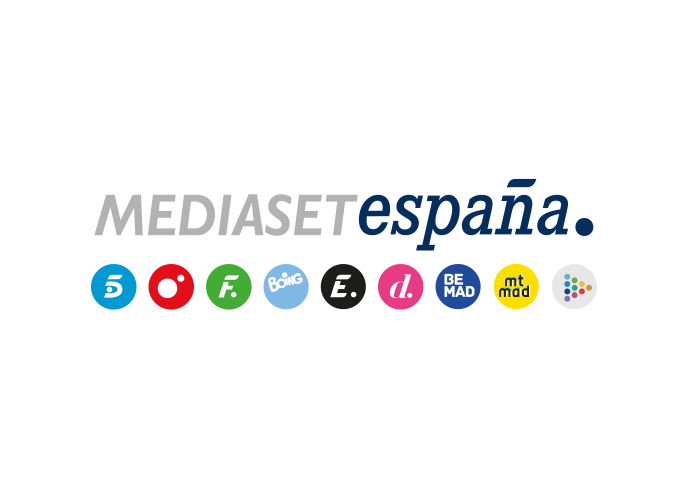 Madrid, 6 de octubre de 2021Mediaset España adquiere los derechos de emisión de ‘C.S.I.: Vegas’, revival de la exitosa saga de ‘C.S.I.’ que CBS estrena hoy, 21 años después de su primera emisiónEstrenada el 6 de octubre de 2000 en Estados Unidos, ‘C.S.I.: Las Vegas’ es la ficción pionera del género de investigación forense, la serie dramática más vista de todo el mundo entre 2006 y 2016 y un fenómeno global.William Petersen como Grissom y Jorja Fox en el papel de Sara Sidle, dos emblemáticos actores del elenco original de la ficción, forman parte del reparto de ‘C.S.I.: Vegas’ junto a Paula Newsome, Matt Lauria y Mel Rodríguez y Mandeep Dhillon.Actualmente, Energy ofrece capítulos de anteriores temporadas de los tres principales títulos de la saga de investigación forense: ‘C.S.I.: Las Vegas’, ‘C.S.I.: Miami’ y ‘C.S.I.: Nueva York’.Exactamente 21 años después del estreno en Estados Unidos de su primer episodio, ‘C.S.I.’ regresa a la televisión norteamericana y lo hace este miércoles 6 de octubre con el debut de ‘C.S.I.: Vegas’ en CBS, revival de la ficción que dio origen al género de la investigación forense en televisión y cuyos derechos ha adquirido nuevamente Mediaset España para su emisión en abierto en nuestro país. Dos icónicos actores del su elenco original, William Petersen, nominado en tres ocasiones a los Emmy por su interpretación en la serie, y Jorja Fox, con un Screen Actors Guild Award en 2005 en su palmarés, encabezan el equipo artístico de la ficción, en la que comparten protagonismo con destacados nombres de la televisión estadounidense: Paula Newsome (‘Navy: Investigación criminal’), Matt Lauria (‘Parenthood’), Mel Rodríguez (‘El último hombre en la Tierra’) y Mandeep Dhillon (‘After Life’).‘C.S.I.’, un hit global 21 años después de su estrenoEstrenada el 6 de octubre de 2000, ‘C.S.I.: Las Vegas’ ha marcado un hito en la historia de la televisión: ser la primera serie en incorporar la temática forense a su eje narrativo, renovando el género procedimental. Producida por Jerry Bruckheimer, uno de los productores de más éxito en la historia del cine y la televisión, a partir de una idea original de Anthony E. Zuiker, antiguo conductor de tranvía en Las Vegas, se ha convertido también en un auténtico fenómeno global.Además, con tres spin off en su haber (‘C.S.I.: Miami’, ‘C.S.I: Nueva York’ y ‘C.S.I.: Cyber’), ha sido la serie dramática más vista del mundo entre 2006 y 2016. Hoy en día continúa siendo un hit global. La crítica y el público internacional se han rendido incondicionalmente a ‘C.S.I.: Las Vegas’ con un total de 68 galardones (entre ellos 6 Premios Emmy) y 127 nominaciones.Una nueva generación de forenses se une al legendario equipo criminalístico en ‘C.S.I.: Vegas’A Las Vegas, la ciudad en la que empezó todo, llegará una nueva generación de investigadores forenses: Maxine Roby (Paula Newsome), la nueva jefa de la oficina forense de Las Vegas; Josh Folson (Matt Lauria), experto en reconstrucción de la escena del crimen; Hugo Ramirez (Mel Rodriguez), jefe de los médicos forenses; y Allie Rajan (Mandeep Dhillon), una joven investigadora recién llegada al equipo, en el arranque de ‘C.S.I.: Vegas’. Determinados a atajar la criminalidad, requerirán la ayuda de Gil Grissom, uno de los mayores expertos en Entomología del país que trabajó durante más de una década como supervisor del laboratorio criminalístico de Las Vegas, y Sara Sidle, su mano derecha y brillante forense.Para preservar la justicia en la ‘ciudad del pecado’ y hacer imperar la ley, los nuevos miembros del C.S.I combinarán en sus nuevas y complejas investigaciones tanto procedimientos tradicionales de la vieja escuela como sofisticadas y punteras técnicas forenses de última generación.La saga de ‘C.S.I.’, en EnergyActualmente, Energy, el canal de series de Mediaset España, ofrece capítulos de anteriores temporadas de los tres principales títulos de la saga de investigación forense: ‘C.S.I.: Las Vegas’, ‘C.S.I.: Miami’ y ‘C.S.I.: Nueva York’, los lunes, viernes y sábados, respectivamente.